Anmeldung bis spätestens 1. November 2019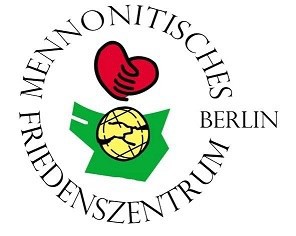 beiMartina Basso menno.friedenszentrum@email.de Telefon:030—303 659 290172—201 79 39Postalisch:MFB, c/o Basso, Rixdorfer Str. 16, 12487 Berlin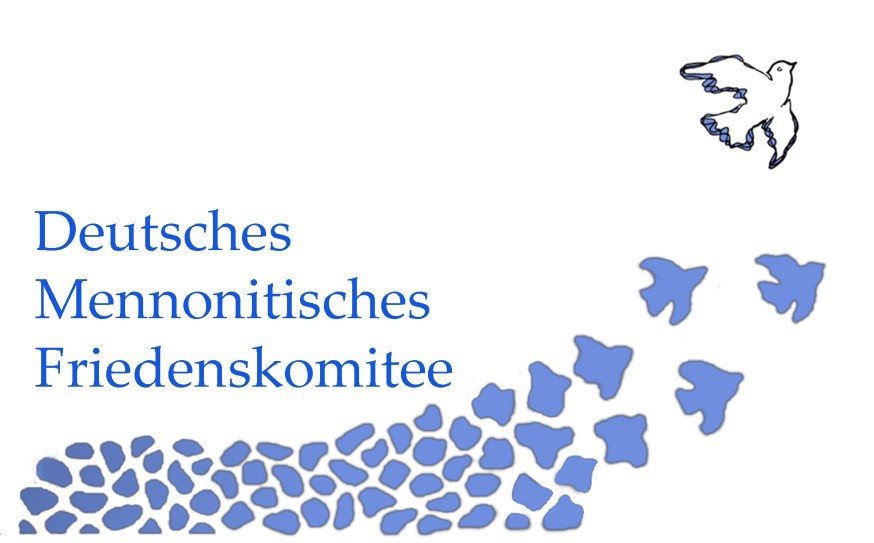 M e n n o n i t i s c h e sF r i e d e n s z e n t r u m  B e r l i nTel.: 030 - 303 659 29E-Mail:menno.friedenszentrum@email.dewww.menno-friedenszentrum.de„Die Stimme erheben – Simbabwes Kirchen auf dem Pilgerweg der Gerechtigkeit und des Friedens“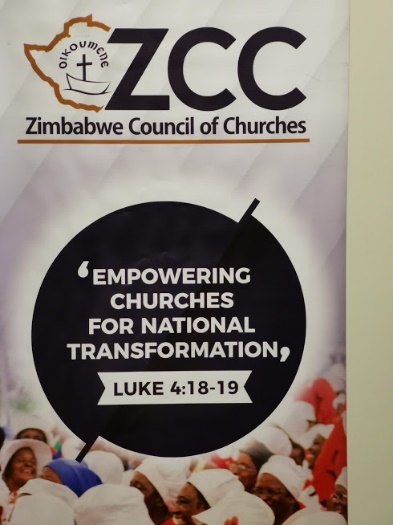 Gemeinsame Herbsttagung von MFB und DMFK22. - 24.11. 2019in BerlinIn Simbabwe arbeiten Kirchen in ökumenischer Zusammenarbeit zur Prävention von Gewalt, zur Aufarbeitung von Unrechts- und Gewalttaten und zum Aufbau einer demokratischen Gesellschaft. Worin bestehen ihre Stärken – wo können wir etwas von ihnen lernen – und wie können wir sie stärken? Wie können Kirchen und Gemeinden ihren Dialog und ihre Zusammenarbeit mit PartnerInnen vor Ort verbessern?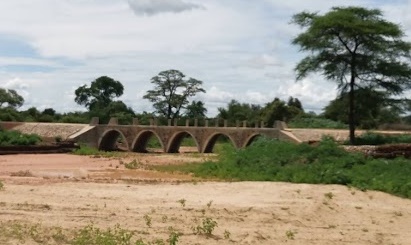 Neben einem inhaltlichen Impuls durch ein Referat gibt es Gelegenheit, unterschiedliche Aspekte in Workshops zu vertiefen. Filmepisoden über „kulturelle Zusammenstöße“ laden zu Diskussionen ein.ReferentInnen:Tim Kuschnerus, Geschäftsführer GKKE  (Gemeinsame Konferenz Kirche und Entwicklung), Karin Döhne (Vorsitzende der GKKE-Kommission „Gerechter Friede in Afrika“)Beginn:Freitag, 18.00 Uhr mit dem AbendessenEnde:Sonntag, 13.00 Uhr mit dem MittagessenTagungsort:Mennonitisches	Friedenszentrum	Berlin, Menno-Heim,Promenadenstr. 15b, 12207 BerlinTagungskosten inkl. Verpflegung: 80,00 Euro (bitte in bar vor Ort begleichen)ÜN in Mehrbettzimmern im Menno-Heim: 40,00 Euro (Achtung: begrenzt!)Weitere ÜN-Möglichkeiten(BITTE SELBST BUCHEN!):Villa Casa Chabeli: 030-7721510 www.zimmervermietung-casa-chabeli.de Pension Dalg: 030-7734908www.pension-dalg.deIsaak Miles: 030-754447500www.miles-hotel.deA N M E L D U N G… … … … … … … … … … … … … . ( Name)… … … … … … … … … … … … … . ( Vorname)… … … … … … … … … … … … … . ( Straße)… … … … … … … … … … … … … . . ( PLZ und Wohnort)… … … … … … … … … … … … … . . ( Telefon)… … … … … … … … … … … … … . ( E-Mail)ÜN im Menno-Heim: ja/nein Vegetarische Kost: ja/nein Vegane Kost:        ja/nein